ПРОЕКТ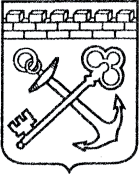 										АДМИНИСТРАЦИЯ ЛЕНИНГРАДСКОЙ ОБЛАСТИКОМИТЕТ ПО КУЛЬТУРЕ ЛЕНИНГРАДСКОЙ ОБЛАСТИПРИКАЗ«___»____________2015 г.                                      №_______________                                                                                      г. Санкт-ПетербургО внесении изменений в приказ комитета по культуре Ленинградской области                       от 24 октября 2014 года № 01-03/14-83 «Об утверждении Перечня должностей государственной гражданской службы комитета по культуре Ленинградской области, при назначении на которые граждане и при замещении которых государственные гражданские служащие Ленинградской области обязаны представлять сведения о своих доходах, об имуществе и обязательствах имущественного характера, а также сведения о доходах, об имуществе                 и обязательствах имущественного характера своих супруги (супруга)                   и несовершеннолетних детей»В соответствии с Федеральным законом от 22 декабря 2014 года № 431-ФЗ      «О внесении изменений в отдельные законодательные акты Российской Федерации по вопросам противодействия коррупции», пунктом 2 Постановления Правительства Ленинградской области от 20 апреля 2015 года № 111 «О внесении изменений в отдельные постановления Правительства Ленинградской области по вопросам противодействия коррупции» приказываю:1. Внести в приказ комитета по культуре Ленинградской области                      от 24 октября 2014 года № 01-03/14-83 «Об утверждении Перечня должностей государственной гражданской службы комитета по культуре Ленинградской области, при назначении на которые граждане и при замещении которых государственные гражданские служащие Ленинградской области обязаны представлять сведения о своих доходах, об имуществе и обязательствах имущественного характера, а также сведения о доходах, об имуществе                         и обязательствах имущественного характера своих супруги (супруга)                           и несовершеннолетних детей» следующие изменения:в наименовании приказа, преамбуле, пункте 1, слова «при назначении              на которые граждане и» исключить.2. Настоящий приказ вступает в силу со дня его официального опубликования. 3. Контроль за исполнением приказа оставляю за собой.Председатель комитета 					                           Н.Г.Кононенко